Groups Experiencing Health Inequities – ATSI                                                       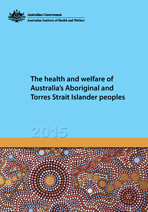 What is the purpose of the report? __________________________________________________________________________________________________________________________________________________________________________________________________________________________________________________________________________________________________________________________________________________________________________________________________________________________What are the two most common causes of death among ATSI peoples? ____________________________________________________________________________________________________________________________________________________________________Investigate whether Indigenous Australians are accessing primary health care services more or less than they previously used to? Provide possible reasons for this change. ____________________________________________________________________________________________________________________________________________________________________________________________________________________________________________________________________________________________________________________________________________________________________________________________________________________________________________________________________________________________________________Identify one determinant of health mentioned in the report and analyse the contribution to inequities experienced by ATSI people. Present this as a mind map.